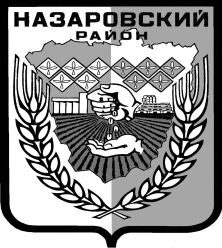 Администрация Назаровского районаКрасноярского краяПОСТАНОВЛЕНИЕ«27» 09. 2018 г.                       		г. Назарово                                          № 253-пО проведении районных соревнований по волейболу среди сборных команд девушек и юношей физкультурно-спортивных клубов образовательных учреждений Назаровского района в рамках XXXIV круглогодичной спартакиады школьников районаВ целях популяризации волейбола в районе, выявления сильнейших команд для участия в зональных и краевых соревнованиях, на основании Федерального закона от 06.10.2003 № 131-ФЗ «Об общих принципах организации местного самоуправления в Российской Федерации», Федерального закона от 04.12.2007 № 329-ФЗ «О физической культуре и спорте в Российской Федерации», руководствуясь Уставом муниципального образования Назаровский район Красноярского края, ПОСТАНОВЛЯЮ:1. Провести на территории Назаровского района районные соревнования по волейболу среди сборных команд девушек и юношей физкультурно-спортивных клубов образовательных учреждений Назаровского района в рамках XXXIV круглогодичной спартакиады школьников района 01- 02 октября 2018 года в п. Глядень Назаровского района.2. Утвердить положение о проведении районных соревнований по волейболу среди сборных команд девушек и юношей физкультурно-спортивных клубов образовательных учреждений Назаровского района в рамках XXXIV круглогодичной спартакиады школьников района согласно приложению № 1.	3. Отделу учета, контроля и отчетности администрации района (Божкевич) оплатить расходы, связанные с проведением соревнований, согласно муниципальной программе «Развитие физической культуры и спорта Назаровского района» в рамках отдельного мероприятия «Проведение районных спортивно-массовых мероприятий, обеспечение участия спортсменов-членов сборных команд района по видам спорта в зональных, краевых соревнованиях» согласно приложению № 2.4. Финансовому управлению администрации района (Мельничук) осуществить финансирование расходов, связанных с проведением мероприятий, в пределах бюджетных ассигнований согласно муниципальной программе «Развитие физической культуры и спорта Назаровского района».5. Заместителю главы района по социальным вопросам (Куликов) обеспечить организацию контроля за качеством питания участников соревнований и оказание медицинской помощи в соответствии с действующим законодательством Российской Федерации.6. Общему отделу администрации Назаровского района (Мчедлишвили) разместить настоящее постановление на официальном сайте муниципального образования Назаровский район в информационно-телекоммуникационной сети «Интернет».7. Постановление вступает в силу со дня подписания.Глава района           		 		                                     Г.В. АмпилоговаПриложение № 1 к постановлению администрации Назаровскогорайонаот «27» 09. 2018г. №253-пП О Л О Ж Е Н И Ео проведении районных соревнований по волейболу среди сборных команд девушек и юношей физкультурно-спортивных клубов образовательных учреждений Назаровского района в рамках XXXIV круглогодичной спартакиады школьников района1. ЦЕЛИ И ЗАДАЧИСоревнования проводятся с целью популяризации волейбола среди школьников, выявления сильнейших команд для участия в краевых соревнованиях.2. СРОКИ И МЕСТО ПРОВЕДЕНИЯСоревнования проводятся 01- 02 октября 2018 г. в п. Глядень. Приезд команд в МБОУ «Гляденская СОШ», юношей - 01 октября к 9-00 час.  Начало в  9-30 час;девушек - 02 октября к 9-00 час.  Начало в  9-30 час.3. РУКОВОДСТВО СОРЕВНОВАНИЯМИРуководство соревнованиями возлагается на отдел культуры, спорта и молодежной политики администрации Назаровского района, Управление образования администрации Назаровского района.Непосредственная ответственность за проведение соревнований возлагается на главную судейскую коллегию.Главная судейская коллегия формируется отделом культуры, спорта и молодежной политики администрации Назаровского района.Главная судейская коллегия должна быть создана не позднее, чем за один день до даты проведения соревнований.4. УЧАСТНИКИ СОРЕВНОВАНИЙ И ДОПУСКВ соревнованиях принимают участие сборные команды образовательных учреждений района, прошедшие медосмотр и имеющие допуск врача. Состав команды:8 человек + представитель + судья.Команда должна иметь единую спортивную форму с номерами.Соревнования проводятся согласно правилам соревнований по волейболу.5. ЗАЯВКИЗаявки, заверенные врачом, представителем команды подаются в день приезда на соревнования в судейскую коллегию. Заявки подаются строго в напечатанном виде.Предварительные заявки подаются по тел. 7-15- 03 до 17 часов 00 минут 28 сентября 2018 года. Команды, не подавшие предварительные заявки, до соревнований не допускаются.6. НАГРАЖДЕНИЕ И ФИНАНСИРОВАНИЕКоманды, занявшие 1 места, награждаются кубками, грамотами. Команды, занявшие 2-3 места, награждаются грамотами. Грамотой награждаются лучшие игроки на линиях (нападение, защита, пасующий, лучший игрок). Награждение, питание и другие расходы, связанные с проведением районных соревнований, осуществляются за счет средств районного бюджета согласно муниципальной программе «Развитие физической культуры и спорта Назаровского района» в рамках отдельного мероприятия «Проведение районных спортивно-массовых мероприятий, обеспечение участия спортсменов-членов сборных команд района по видам спорта в зональных, краевых соревнованиях».Расходы, связанные с проездом участников соревнований, осуществляются за счет командирующей организации.7. ПРОТЕСТЫПротест на нарушение правил игры или настоящего положения может быть подан представителем команды в письменном виде на имя главного судьи соревнований с указанием пунктов правил или настоящего положения, которые протестующий считает нарушенными, даты и точного времени подачи протеста.Протест, связанный с результатом игры, подается не позднее, чем через 20 минут после опубликования предварительного результата. Протест по допуску участника рассматривается до начала игры. В случае невозможности принятия решений до начала соревнований участник допускается к соревнованиям под протестом, а решение по протесту принимается до утверждения результатов. Решение по протесту излагается в виде резолюции на протесте. Если решение по данному протесту не удовлетворяет протестующего, он вправе подать апелляцию  в адрес организаторов соревнований. Апелляция рассматривается в течение часа. Если требуется более длительное рассмотрение по фактам, изложенным в протесте и апелляции, то решение должно быть вынесено обязательно до утверждения результатов.